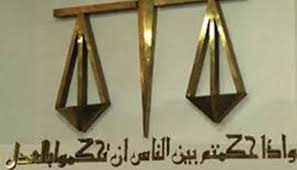 بتاريخ 1/1/ 2017 عرض أحمد على زيد بيع منزله بمبلغ ( 50 مليون دج)، إذا رغب في ذلك خلال شهر. قبّل زيد هذا العرض، وسعيا إلى تجميع المال المحدد قام ببيع سيارته، ومحصوله الزراعي لسليم، والذي لم يتسلم أي منهما رغم دفع الثمن.  وبتاريخ 15/2/2017، أعلن زيد رغبته في شراء المنزل بالثمن المعروض، فوجئ زيد برفض أحمد، وأنه سيبيع منزله لعلي، وهو مدينا له ب(10) مليون دج، والذي رفع (علي) ضد أحمد دعوى، يطعن في الهبة (وهب أحمد لزوجتة سيارة) بدعوى عدم نفاذ التصرف في 10/2/2017.  قام زيد برفع دعوى قضائية يطالب فيها أحمد بتعويض الأضرار الناجمة عن بيعه لسيارته وإتمام إجراءات البيع.- انطلاقا من الوقائع المعروضة، لوكنت محاميا، قدم إستشارتك القانونية حول الوسائل المتاحة في القانونية المدني الجزائري التي تضمن حقوق كل دائن موجود في القضية. الإجابة :............................................................................................................................................................................................ ............................................................................................................................................................................................ ........................................................................................................................................................................................................................................................................................................................................................................................ ............................................................................................................................................................................................ ............................................................................................................................................................................................ ............................................................................................................................................................................................ ............................................................................................................................................................................................ ............................................................................................................................................................................................ ............................................................................................................................................................................................ ............................................................................................................................................................................................ ............................................................................................................................................................................................ ............................................................................................................................................................................................ ............................................................................................................................................................................................